AULA 11- SEQUÊNCIA DIDÁTICA –TECENDO O SABER- 23/11/2020 A 27/11/2020ATIVIDADE 33:A BONECA DA MÚSICA ERA FEITA DE LATA. QUE OUTROS MATERIAIS PODEMOS UTILIZAR PARA FABRICAR OU FAZER UMA BONECA?1-2-3-4-5-ATIVIDADE 34:RECORTE E COLE IMAGENS OU FIGURAS DE PRODUTOS QUE REPRESENTAM AS SEGUINTES MEDIDAS:ATIVIDADE 35:CONTINUAREMOS REALIZANDO AS ATIVIDADES NO LIVRO DE MATEMÁTICA “APRENDER 2” DAS PÁGINAS  162 ATÉ 165.NAS PÁGINAS 162 E 163, SERÃO TRABALHADAS MEDIDAS E COMPARAÇÕES DE MASSAS UTILIZANDO UNIDADES DE MEDIDA PADRONIZADAS (GRAMA E KILOGRAMA)NAS PÁGINAS 164 E 165, SERÃO TRABALHADAS COMPARAÇÕES DE CAPACIDADES UTILIZANDO UNIDADES DE MEDIDA PADRONIZADAS (LITRO E MILILITRO)TENHAM TODOS UMA ÓTIMA SEMANA!!!!Escola Municipal de Educação Básica Augustinho Marcon.Catanduvas, novembro de 2020.Diretora: Tatiana Bittencourt Menegat. Assessora Técnica Pedagógica: Maristela Apª. Borella Baraúna.Assessora Técnica Administrativa: Margarete Petter Dutra.Professora: Eliane BorgesAluno(a): 2º ano 1MEDIDAS DE MASSA QUILOGRAMA (Kg)GRAMA (g)MEDIDAS DE CAPACIDADELITRO (L) MILILITRO (mL)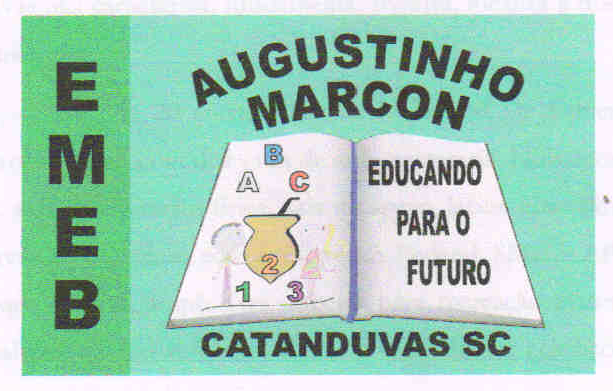 